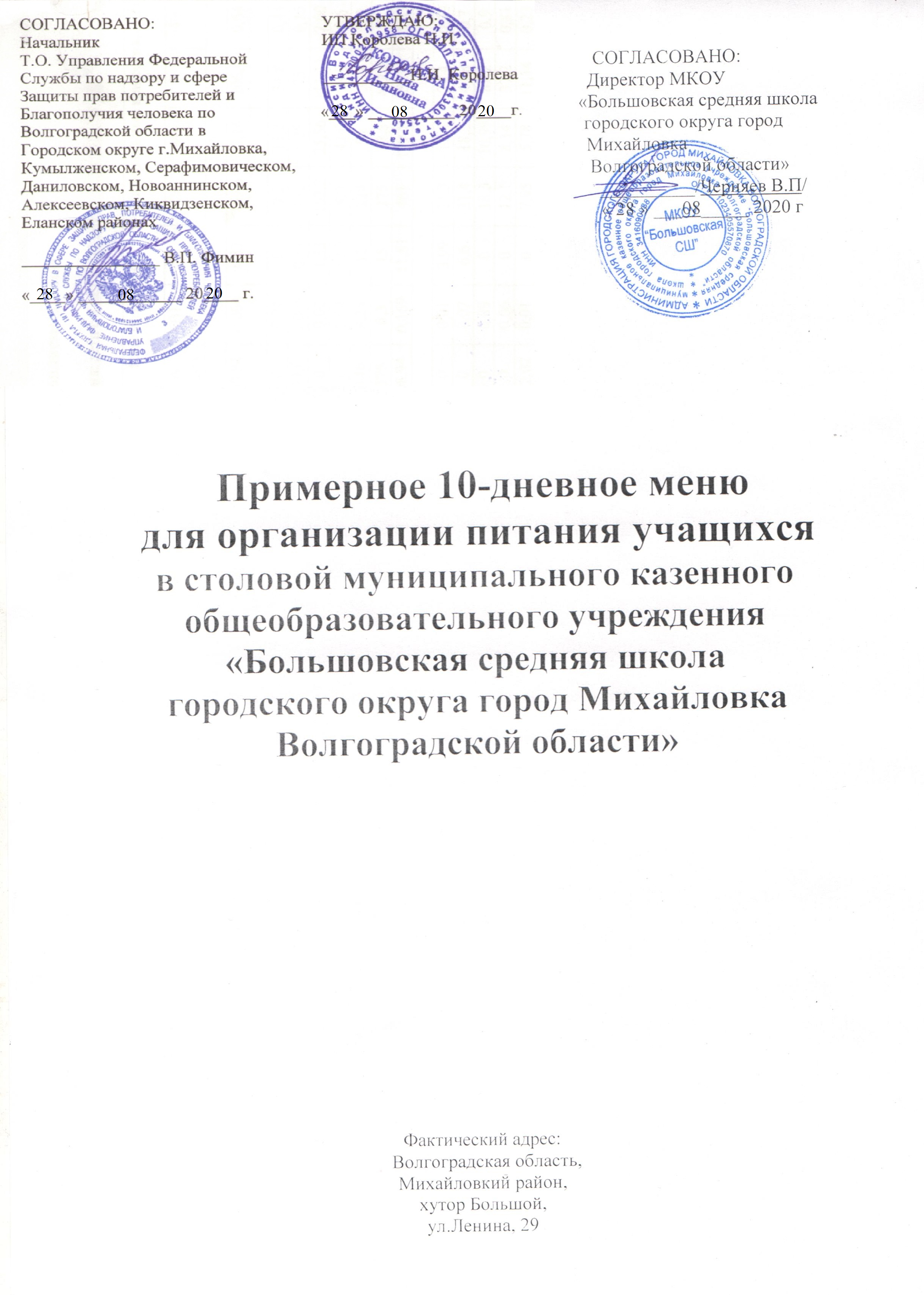 Примерное меню и пищевая ценность приготовляемых блюдДень: понедельник          Неделя: первая            Сезон: осенне-зимний            Возрастная категория: дети с 7 лет до 11 летПримерное меню и пищевая ценность приготовляемых блюдДень: вторник         Неделя: первая            Сезон: осенне-зимний            Возрастная категория: дети с 7 лет до 11 летПримерное меню и пищевая ценность приготовляемых блюдДень: среда          Неделя: первая            Сезон: осенне-зимний            Возрастная категория: дети с 7 лет до 11 летПримерное меню и пищевая ценность приготовляемых блюдДень: четверг          Неделя: первая                     Сезон: осенне-зимний            Возрастная категория: дети с 7 лет до 11 летПримерное меню и пищевая ценность приготовляемых блюдДень: пятница          Неделя: первая                   Сезон: осенне-зимний            Возрастная категория: дети с 7 лет до 11 летПримерное меню и пищевая ценность приготовляемых блюдДень: понедельник          Неделя: вторая                     Сезон: осенне-зимний            Возрастная категория: дети с 7 лет до 11 летПримерное меню и пищевая ценность приготовляемых блюдДень: вторник          Неделя: вторая                       Сезон: осенне-зимний            Возрастная категория: дети с 7 лет до 11 летПримерное меню и пищевая ценность приготовляемых блюдДень: среда          Неделя: вторая                     Сезон: осенне-зимний            Возрастная категория: дети с 7 лет до 11 летПримерное меню и пищевая ценность приготовляемых блюдДень: четверг              Неделя: вторая                                  Сезон: осенне-зимний            Возрастная категория: дети с 7 лет до 11 летПримерное меню и пищевая ценность приготовляемых блюдДень: пятница          Неделя: вторая            Сезон: осенне-зимний            Возрастная категория: дети с 7 лет до 11 летСн. 1 хлеб из пшеничной муки высшего сорта, формовой «Пшеничный» ГОСТ Р 52462-2005Меню составлено по технологическим картам:- Сборника рецептур блюд и кулинарных изделий для предприятий общественного питания при общеобразовательных школах под общей редакцией В.Т. Лапшиной – 2004г.- Сборника технических нормативов - Сборник рецептур на продукцию для обучающихся во всех образовательных учреждениях/ Под ред. М.П. Могильного и В.А. Тутельяна. – М.: Москва Дели плюс, 2015-543с.№ рецПрием пищи, наименование блюдаМасса порции (г)Пищевые вещества (г)Пищевые вещества (г)Пищевые вещества (г)Энергети-ческая ценность (калл)Витамины (мг)Витамины (мг)Витамины (мг)Минеральные вещества, (мг)Минеральные вещества, (мг)Минеральные вещества, (мг)Минеральные вещества, (мг)№ рецПрием пищи, наименование блюдаМасса порции (г)БелкиЖирыУгл.Энергети-ческая ценность (калл)А (мкг)В1СCaMgPFeЗавтракЗавтракЗавтракЗавтракЗавтракЗавтракЗавтракЗавтракЗавтракЗавтракЗавтракЗавтракЗавтракЗавтрак173Каша вязкая  молочная пшенная с маслом150/75,137,5520,281563,750,140,453,0833,7598,251,94сн1Хлеб пшеничный403,160,419,329400,0409,213,234,80,4415Сыр порциями153,484,4305439,00,0050,111325,25750,15382Какао с молоком2003,780,6726,0012500,021,33152,225,56111,112,00338Банан 1001,50,5169600,0410,08,042,028,00,6Норма от 15,415,8674701400,2412220503302,4             до19,2519,7583,755881750,31527562,5412,53Итого за завтрак17,0513,5581,652542,750,24511,89304,48119,76347,165,13Обед Обед Обед Обед Обед Обед Обед Обед Обед Обед Обед Обед Обед Обед 70Овощи свежие, помидоры (соленые) 600,670,62,11200,0126,369210,48102Суп картофельный с рисом2001,582,179,76900,076,621,418,244,80,7252Сосиска отварная804,707,500,408800,09018,510,9981,20,9302Каша гречневая рассыпчатая1508,904,1039,8423200,20014,6140,02105,01366Соус томатный500,572,14,03712,020,0107,955,7811,140,23сн1Хлеб пшеничный403,160,419,329400,0409,213,234,80,44сн1Хлеб ржано-пшеничный402,240,4419,769200,0409,242,410,01,24686Чай с лимоном200/15/700,315,260000,0311,11,42,80,28Норма от 23,123,7100,57052100,3618330754953,6             до26,9527,65117,25822,52450,422138587,5577,54,2Итого за обед21,8217,61110,3268412,020,46212,9397,95240,97415,749,28Всего за день38,8731,16191,92120954,770,70724,82402,43360,73762,914,41Норма от 38,539,5167,511753500,6305501258256             до46,247,420114104200,72366601509907,2отклонение от нормы0-8,3400-295,20-1,21-144,6+217,3-50,9+9,73№ рецПрием пищи, наименование блюдаМасса порции (г)Пищевые вещества (г)Пищевые вещества (г)Пищевые вещества (г)Энергети-ческая ценность (калл)Витамины (мг)Витамины (мг)Витамины (мг)Минеральные вещества, (мг)Минеральные вещества, (мг)Минеральные вещества, (мг)Минеральные вещества, (мг)№ рецПрием пищи, наименование блюдаМасса порции (г)БелкиЖирыУгл.Энергети-ческая ценность (калл)А (мкг)В1СCaMgPFeЗавтракЗавтракЗавтракЗавтракЗавтракЗавтракЗавтракЗавтракЗавтракЗавтракЗавтракЗавтракЗавтракЗавтрак210Омлет натуральный 11610,7819,22,042242510,080,279,7212,48174,62,04252Колбаса вареная804,707,500,408800,09018,510,9981,20,9Икра кабачковая600,722,844,624700,0154,524922,50,42сн1Хлеб пшеничный403,160,419,329400,0409,213,234,80,44376Чай с сахаром200/150,0701560000,0311,11,42,80,28338Груша 1000,40,310,34700,025,019,012,016,02,3Норма от 15,415,8674701400,2412220503302,4             до19,2519,7583,755881750,31527562,5412,53Итого за завтрак19,8330,2451,68560251,00,2459,73161,5259,07331,96,38Обед Обед Обед Обед Обед Обед Обед Обед Обед Обед Обед Обед Обед Обед 70Овощи свежие, огурцы (соленые)600,480,061,02600,0122,113,88,414,40,3696Рассольник Ленинградский2001,614,079,588600,076,723,3219,445,40,66437Гуляш из филе куриного10013,96,54,01325,820,053,7339,0748,53162,20,85312Пюре картофельное1503,062,3319,1313733,150,733,7538,2526,776,950,86сн1Хлеб пшеничный403,160,419,329400,0409,213,234,80,44сн1Хлеб ржано-пшеничный402,240,4419,769200,0409,242,410,01,24349Компот из смеси сухофруктов2001,160,3032,0113300,020,8032,533,046,000,96Норма от 23,123,7100,57052100,3618330754953,6             до26,9527,65117,25822,52450,422138587,5577,54,2Итого за обед23,7520,36129,8281038,970,99219,88169,42166,97381,955,29Всего за день43,5850,6181,51370289,971,23729,61330,94226,04713,8511,67Норма от 38,539,5167,511753500,6305501258256             до46,247,420114104200,72366601509907,2отклонение от нормы0+3,200-60,03+0,517-0,39-219,0+76,04-111,1+4,47№ рецПрием пищи, наименование блюдаМасса порции (г)Пищевые вещества (г)Пищевые вещества (г)Пищевые вещества (г)Энергети-ческая ценность (калл)Витамины (мг)Витамины (мг)Витамины (мг)Минеральные вещества, (мг)Минеральные вещества, (мг)Минеральные вещества, (мг)Минеральные вещества, (мг)№ рецПрием пищи, наименование блюдаМасса порции (г)БелкиЖирыУгл.Энергети-ческая ценность (калл)А (мкг)В1СCaMgPFeЗавтракЗавтракЗавтракЗавтракЗавтракЗавтракЗавтракЗавтракЗавтракЗавтракЗавтракЗавтракЗавтракЗавтрак223Запеканка из творога со сгущенным молоком130/4025,719,129,3452113,30,100,76326,944,25365,21,15сн1Хлеб пшеничный403,160,419,329400,0409,213,234,80,4414Масло сливочное порциями100,087,250,136640002,4030,02376Чай с сахаром200/150,0701560000,0311,11,42,80,28338Яблоки свежие1000,40,49,84700,0310,016,09,011,02,2Норма от 15,415,8674701400,2412220503302,4             до19,2519,7583,755881750,31527562,5412,53Итого за завтрак7,3114,267,0543481,10,11510,75136,7250,94169,63,39Обед Обед Обед Обед Обед Обед Обед Обед Обед Обед Обед Обед Обед Обед 70Овощи свежие, огурцы (соленые)600,480,061,02600,0122,113,88,414,40,36101Суп картофельный с пшеном2001,582,179,76900,076,621,418,244,80,7279Тефтели с рисом в томатном соусе80/5010,1510,8412,518839,590,060,7332,3916,5112,90,68309Макароны отварные с маслом1505,19,134,224500,06012,18,1437,20,81сн1Хлеб пшеничный403,160,419,329400,0409,213,234,80,44сн1Хлеб ржано-пшеничный402,240,4419,769200,0409,242,410,01,24376Чай с сахаром200/150,0701560000,0311,11,42,80,28Кондитерское изделие503,553,235,018100,080106,534,50,5Норма от 23,123,7100,57052100,3618330754953,6             до26,9527,65117,25822,52450,422138587,5577,54,2Итого за обед24,2118,09117,8573714,60,33218,32113,5129,64250,885,54Всего за день31,5232,29184,9117195,70,44729,07250,22180,58420,488,93Норма от 38,539,5167,511753500,6305501258256             до46,247,420114104200,72366601509907,2отклонение от нормы-6,98-7,210-4-254,3-0,153-0,93-299,7+30,58-404,5+1,73№ рецПрием пищи, наименование блюдаМасса порции (г)Пищевые вещества (г)Пищевые вещества (г)Пищевые вещества (г)Энергети-ческая ценность (калл)Витамины (мг)Витамины (мг)Витамины (мг)Минеральные вещества, (мг)Минеральные вещества, (мг)Минеральные вещества, (мг)Минеральные вещества, (мг)№ рецПрием пищи, наименование блюдаМасса порции (г)БелкиЖирыУгл.Энергети-ческая ценность (калл)А (мкг)В1СCaMgPFeЗавтракЗавтракЗавтракЗавтракЗавтракЗавтракЗавтракЗавтракЗавтракЗавтракЗавтракЗавтракЗавтракЗавтрак726Блинчики со сгущенным молоком80/205,27,031,421400,130,177,025,063,01,4698Снежок1604,484,3216,321300,960,040,96192,022,4152,00,16338Мандарины 1000,890,28,134300,0460,034,613,011,50,26Норма от 15,415,8674701400,2412220503302,4             до19,2519,7583,755881750,31527562,5412,53Итого за завтрак37,7128,4573,07773153,260,22561,83694,798,1638,52,16Обед Обед Обед Обед Обед Обед Обед Обед Обед Обед Обед Обед Обед Обед 70Овощи свежие, помидоры (соленые)600,670,62,11200,0126,369210,4888Щи из свежей капусты с картофелем с мясом, сметаной200/20/101,413,966,327200,0512,639,417,739,20,66229Рыба, тешенная с овощами1009,759,953,81055,820,053,7339,0748,53162,20,85312Пюре картофельное1503,062,3319,1313733,150,733,7538,2526,776,950,86сн1Хлеб пшеничный403,160,419,329400,0409,213,234,80,44сн1Хлеб ржано-пшеничный402,240,4419,769200,0409,242,410,01,24349Компот из смеси сухофруктов2001,160,3032,0113300,020,8032,533,046,000,96Норма от 23,123,7100,57052100,3618330754953,6             до26,9527,65117,25822,52450,422138587,5577,54,2Итого за обед23,0321,95118,9279272,740,94225,67192,68162,3344,735,56Всего за день60,7450,4191,991565226,01,16787,5887,38260,4983,237,72Норма от 38,539,5167,511753500,6305501258256             до46,247,420114104200,72366601509907,2отклонение от нормы+14,54+3,00+155-124,0+0,447+51,5+227,3+110,40+0,52№ рецПрием пищи, наименование блюдаМасса порции (г)Пищевые вещества (г)Пищевые вещества (г)Пищевые вещества (г)Энергети-ческая ценность (калл)Витамины (мг)Витамины (мг)Витамины (мг)Минеральные вещества, (мг)Минеральные вещества, (мг)Минеральные вещества, (мг)Минеральные вещества, (мг)№ рецПрием пищи, наименование блюдаМасса порции (г)БелкиЖирыУгл.Энергети-ческая ценность (калл)А (мкг)В1СCaMgPFeЗавтракЗавтракЗавтракЗавтракЗавтракЗавтракЗавтракЗавтракЗавтракЗавтракЗавтракЗавтракЗавтракЗавтрак173Каша вязкая гречневая на молоке  с маслом150/74,696,6820,916230,00,1109,9773,5111,92,48сн1Хлеб пшеничный403,160,419,329400,0409,213,234,80,4414Масло сливочное порциями100,087,250,136640002,4030,02376Чай с сахаром200/150,0701560000,0311,11,42,80,28338Яблоки свежие1000,40,49,84700,0310,016,09,011,02,2Норма от 15,415,8674701400,2412220503302,4             до19,2519,7583,755881750,31527562,5412,53Итого за завтрак8,414,7365,1542970,00,1810,0348,6797,1163,55,42Обед Обед Обед Обед Обед Обед Обед Обед Обед Обед Обед Обед Обед Обед 47Салат из свежей капусты с морковью (капуста соленая)601,0235,085200,01211,8931,349,620,380,4102Суп картофельный с горохом2004,390,4213,2211900,184,6634,1428,572,481,64268Котлеты домашние из говядины809,8717,338,802314,670,080,2734,5326,67140,01,87366Соус томатный500,572,14,03712,020,0107,955,7811,140,23304Рис отварной1503,655,3736,6821027,00,0301,3716,360,90,53сн1Хлеб пшеничный403,160,419,329400,0409,213,234,80,44сн1Хлеб ржано-пшеничный402,240,4419,769200,0409,242,410,01,24707Сок плодово-ягодный2001021,28800,024,014,08,014,02,8Норма от 23,123,7100,57052100,3618330754953,6             до26,9527,65117,25822,52450,422138587,5577,54,2Итого за обед27,030,39122,691816,690,44215,23127,12151,69340,629,51Всего за день35,445,12187,75134786,690,62225,26175,79248,79504,1214,93Норма от 38,539,5167,511753500,6305501258256             до46,247,420114104200,72366601509907,2отклонение от нормы-3,1000-263,30-4,74-374,2+98,79-320,8+7,73№ рецПрием пищи, наименование блюдаМасса порции (г)Пищевые вещества (г)Пищевые вещества (г)Пищевые вещества (г)Энергети-ческая ценность (калл)Витамины (мг)Витамины (мг)Витамины (мг)Минеральные вещества, (мг)Минеральные вещества, (мг)Минеральные вещества, (мг)Минеральные вещества, (мг)№ рецПрием пищи, наименование блюдаМасса порции (г)БелкиЖирыУгл.Энергети-ческая ценность (калл)А (мкг)В1СCaMgPFeЗавтракЗавтракЗавтракЗавтракЗавтракЗавтракЗавтракЗавтракЗавтракЗавтракЗавтракЗавтракЗавтракЗавтрак175Каша молочная Дружба150/74,568,3925,119541,10,0740,7100,127,9117,50,61сн1Хлеб пшеничный403,160,419,329400,0409,213,234,80,4414Масло сливочное порциями100,087,250,136640002,4030,02376Чай с сахаром200/150,0701560000,0311,11,42,80,28338Апельсин 1000,890,28,134300,0460,034,5513,011,50,26Норма от 15,415,8674701400,2412220503302,4             до19,2519,7583,755881750,31527562,5412,53Итого за завтрак8,7616,2467,6845881,10,15460,73157,3555,5169,61,61Обед Обед Обед Обед Обед Обед Обед Обед Обед Обед Обед Обед Обед Обед 70Овощи свежие, помидоры (соленые)600,670,62,11200,0126,369210,48111Суп картофельный с макаронными изделиями2002,152,2712,558700,094,8623,419,0446,180,8469Фрикадельки в томатном соусе55/508,257,817,9213600,051,223,820,27117,032,0302Каша гречневая рассыпчатая1508,904,1039,8423200,20014,6140,02105,01сн1Хлеб пшеничный403,160,419,329400,0409,213,234,80,44сн1Хлеб ржано-пшеничный402,240,4419,769200,0409,242,410,01,24376Чай с сахаром200/150,0701560000,0311,11,42,80,28Норма от 23,123,7100,57052100,3618330754953,6             до26,9527,65117,25822,52450,422138587,5577,54,2Итого за обед28,0616,17129,348180,040,53269,75134,08258,69476,3711,27Всего за день36,8232,41197,02127681,140,686130,48291,43314,19645,9712,88Норма от 38,539,5167,511753500,6305501258256             до46,247,420114104200,72366601509907,2отклонение от нормы-1,68-7,0900-268,80+94,48-258,5+164,1-179,0+5,68№ рецПрием пищи, наименование блюдаМасса порции (г)Пищевые вещества (г)Пищевые вещества (г)Пищевые вещества (г)Энергети-ческая ценность (калл)Витамины (мг)Витамины (мг)Витамины (мг)Минеральные вещества, (мг)Минеральные вещества, (мг)Минеральные вещества, (мг)Минеральные вещества, (мг)№ рецПрием пищи, наименование блюдаМасса порции (г)БелкиЖирыУгл.Энергети-ческая ценность (калл)А (мкг)В1СCaMgPFeЗавтракЗавтракЗавтракЗавтракЗавтракЗавтракЗавтракЗавтракЗавтракЗавтракЗавтракЗавтракЗавтракЗавтрак173Каша молочная манная с маслом150/73,66,1522,816741,10,0450,7298,0227,34118,00,45сн1Хлеб пшеничный403,160,419,329400,0409,213,234,80,4414Масло сливочное порциями100,087,250,136640002,4030,02376Чай с сахаром200/150,0701560000,0311,11,42,80,28338Апельсин 1000,890,28,134300,0460,034,5513,011,50,26Норма от 15,415,8674701400,2412220503302,4             до19,2519,7583,755881750,31527562,5412,53Итого за завтрак7,814,065,3843081,10,12560,75155,2754,94170,11,45Обед Обед Обед Обед Обед Обед Обед Обед Обед Обед Обед Обед Обед Обед 70Овощи свежие, огурцы (соленые)600,480,061,02600,0122,113,88,414,40,3682Борщ из свежей капусты с картофелем со сметаной200/101,443,948,758300,048,539,820,943,70,98291Плов из птицы20018,018,9536,4529928,00,156,5336,153,91891,87сн1Хлеб пшеничный403,160,419,329400,0409,213,234,80,44сн1Хлеб ржано-пшеничный402,240,4419,769200,0409,242,410,01,24349Компот из смеси сухофруктов2001,160,3032,0113300,020,8032,533,046,000,96Норма от 23,123,7100,57052100,3618330754953,6             до26,9527,65117,25822,52450,422138587,5577,54,2Итого за обед26,4614,11114,8869628,00,31222,03140,2168,6333,45,53Всего за день34,2628,11180,261126109,10,43782,78295,47223,54503,56,98Норма от 38,539,5167,511753500,6305501258256             до46,247,420114104200,72366601509907,2отклонение от нормы-4,24-11,390-49-240,9-0,163+46,78-254,5+73,54-321,50№ рецПрием пищи, наименование блюдаМасса порции (г)Пищевые вещества (г)Пищевые вещества (г)Пищевые вещества (г)Энергети-ческая ценность (калл)Витамины (мг)Витамины (мг)Витамины (мг)Минеральные вещества, (мг)Минеральные вещества, (мг)Минеральные вещества, (мг)Минеральные вещества, (мг)№ рецПрием пищи, наименование блюдаМасса порции (г)БелкиЖирыУгл.Энергети-ческая ценность (калл)А (мкг)В1СCaMgPFeЗавтракЗавтракЗавтракЗавтракЗавтракЗавтракЗавтракЗавтракЗавтракЗавтракЗавтракЗавтракЗавтракЗавтрак173Каша вязкая  молочная пшенная с маслом150/75,137,5520,281563,750,140,453,0833,7598,251,94сн1Хлеб пшеничный403,160,419,329400,0409,213,234,80,44698Ряженка 1604,484,3216,321300,960,040,96192,022,4152,00,16338Яблоки свежие1000,40,49,84700,0310,016,09,011,02,2Норма от 15,415,8674701400,2412220503302,4             до19,2519,7583,755881750,31527562,5412,53Итого за завтрак13,1712,6765,724274,710,2511,41220,2878,35296,054,74Обед Обед Обед Обед Обед Обед Обед Обед Обед Обед Обед Обед Обед Обед 70Овощи свежие, помидоры (соленые)600,670,62,11200,0126,369210,48148Суп-лапша домашняя 2002,244,6411,129600,048,539,820,943,70,98279Тефтели с рисом в томатном соусе80/5010,1510,8412,518839,590,060,7332,3916,5112,90,68312Пюре картофельное1503,062,3319,1313733,150,733,7538,2526,776,950,86сн1Хлеб пшеничный403,160,419,329400,0409,213,234,80,44сн1Хлеб ржано-пшеничный402,240,4419,769200,0409,242,410,01,24348Кисель из п/я концентратов2000,070,0423,04112001,810,10,345,40,06Кондитерское изделие503,553,235,018100,080106,534,50,5Норма от 23,123,7100,57052100,3618330754953,6             до26,9527,65117,25822,52450,422138587,5577,54,2Итого за обед37,7428,08155,49101975,590,89213,76214,81182,43517,29,91Всего за день50,9140,75221,21144680,31,14225,17435,09260,78813,2514,65Норма от 38,539,5167,511753500,6305501258256             до46,247,420114104200,72366601509907,2отклонение от нормы+4,710+20,21+36-269,7+0,422-4,83-114,9+110,7-11,75+7,45№ рецПрием пищи, наименование блюдаМасса порции (г)Пищевые вещества (г)Пищевые вещества (г)Пищевые вещества (г)Энергети-ческая ценность (калл)Витамины (мг)Витамины (мг)Витамины (мг)Минеральные вещества, (мг)Минеральные вещества, (мг)Минеральные вещества, (мг)Минеральные вещества, (мг)№ рецПрием пищи, наименование блюдаМасса порции (г)БелкиЖирыУгл.Энергети-ческая ценность (калл)А (мкг)В1СCaMgPFeЗавтракЗавтракЗавтракЗавтракЗавтракЗавтракЗавтракЗавтракЗавтракЗавтракЗавтракЗавтракЗавтракЗавтрак223Запеканка из творога со сгущенным молоком130/4025,719,129,3452113,30,100,76326,944,25365,21,15сн1Хлеб пшеничный403,160,419,329400,0409,213,234,80,4415Сыр порциями153,484,4305439,00,0050,111325,25750,15376Чай с сахаром200/150,0701560000,0311,11,42,80,28338Банан 1001,50,5169600,0410,08,042,028,00,6Норма от 15,415,8674701400,2412220503302,4             до19,2519,7583,755881750,31527562,5412,53Итого за завтрак6,777,562,437000,1710,226,168,493,82,28Обед Обед Обед Обед Обед Обед Обед Обед Обед Обед Обед Обед Обед Обед 70Овощи свежие, огурцы (соленые)600,480,061,02600,0122,113,88,414,40,3682Борщ из свежей капусты с картофелем2001,443,948,758300,048,539,820,943,70,98493Птица, тушенная в сметанном соусе50/5011,0911,33,5116029,30,040,6629,815,675,31,04309Макароны отварные с маслом1505,19,134,224500,06012,18,1437,20,81сн1Хлеб пшеничный403,160,419,329400,0409,213,234,80,44сн1Хлеб ржано-пшеничный402,240,4419,769200,0409,242,410,01,24699Напиток апельсино-лимонный2000,1024,2930,040,0152,011,84,7211,680,54Норма от 23,123,7100,57052100,3618330754953,6             до26,9527,65117,25822,52450,422138587,5577,54,2Итого за обед23,2221,81121,0577856,30,22212,06135,67149,8285,15,55Всего за день29,9929,31183,45114856,30,39222,26161,77218,2378,97,83Норма от 38,539,5167,511753500,6305501258256             до46,247,420114104200,72366601509907,2отклонение от нормы-8,51-10,190-27-293,7-0,208-7,74-388,2+68,2-446,1+0,63№ рецПрием пищи, наименование блюдаМасса порции (г)Пищевые вещества (г)Пищевые вещества (г)Пищевые вещества (г)Энергети-ческая ценность (калл)Витамины (мг)Витамины (мг)Витамины (мг)Минеральные вещества, (мг)Минеральные вещества, (мг)Минеральные вещества, (мг)Минеральные вещества, (мг)№ рецПрием пищи, наименование блюдаМасса порции (г)БелкиЖирыУгл.Энергети-ческая ценность (калл)А (мкг)В1СCaMgPFeЗавтракЗавтракЗавтракЗавтракЗавтракЗавтракЗавтракЗавтракЗавтракЗавтракЗавтракЗавтракЗавтракЗавтрак173Каша  молочная манная с маслом150/73,66,1522,816741,10,0450,7298,0227,34118,00,45сн1Хлеб пшеничный403,160,419,329400,0409,213,234,80,4415Сыр порциями153,484,4305439,00,0050,111325,25750,15382Какао с молоком2003,780,6726,0012500,021,33152,225,56111,112,00338Банан 1001,50,5169600,0410,08,042,028,00,6Норма от 15,415,8674701400,2412220503302,4             до19,2519,7583,755881750,31527562,5412,53Итого за завтрак37,6225,190,62821152,30,20512,2628,3130,26614,114,34Обед Обед Обед Обед Обед Обед Обед Обед Обед Обед Обед Обед Обед Обед 70Овощи свежие, помидоры (соленые)600,670,62,11200,0126,369210,48101Суп картофельный с пшеном2001,582,179,76900,076,621,418,244,80,7252Сосиска отварная804,707,500,408800,09018,510,9981,20,9312Пюре гороховое15016,368,2342,0330636,00,590113,674,03255,85,63сн1Хлеб пшеничный403,160,419,329400,0409,213,234,80,44сн1Хлеб ржано-пшеничный402,240,4419,769200,0409,242,410,01,24686Чай с лимоном200/15/700,315,260000,0311,11,42,80,28Норма от 23,123,7100,57052100,3618330754953,6             до26,9527,65117,25822,52450,422138587,5577,54,2Итого за обед18,2625,32107,3474112,020,3210,62110,75112,51246,345,39Всего за день55,8850,42197,961562164,320,52522,82739,05242,77860,459,73Норма от 38,539,5167,511753500,6305501258256             до46,247,420114104200,72366601509907,2отклонение от нормы+9,68+3,020+152-185,60-7,18+79,05+92,770+2,53